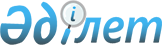 О предоставлении социальной помощи на приобретение топлива специалистам государственных организаций, проживающим и работающим в сельских населенных пунктах
					
			Утративший силу
			
			
		
					Решение Шемонаихинского районного маслихата Восточно-Казахстанской области от 27 марта 2014 года N 19/5-V. Зарегистрировано Департаментом юстиции Восточно-Казахстанской области 10 апреля 2014 года N 3225. Утратило силу - решением Шемонаихинского районного маслихата Восточно-Казахстанской области от 25 октября 2018 года № 29/10-VI
      Сноска. Утратило силу - решением Шемонаихинского районного маслихата Восточно-Казахстанской области от 25.10.2018 № 29/10-VI (вводится в действие по истечении десяти календарных дней после дня его первого официального опубликования).

      Примечание РЦПИ.

      В тексте документа сохранена пунктуация и орфография оригинала.
      В соответствии с подпунктом 15) пункта 1 статьи 6 Закона Республики Казахстан от 23 января 2001 года "О местном государственном управлении и самоуправлении в Республике Казахстан", пунктом 5 статьи 18 Закона Республики Казахстан от 8 июля 2005 года "О государственном регулировании развития агропромышленного комплекса и сельских территорий", подпунктом 2) пункта 1 статьи 34-1 Закона Республики Казахстан от 10 июля 2002 года "О ветеринарии" Шемонаихинский районный маслихат РЕШИЛ:
      1. Предоставить социальную помощь на приобретение топлива специалистам государственных организаций здравоохранения, социального обеспечения, образования, культуры, спорта и ветеринарии, проживающим и работающим в сельских населенных пунктах Шемонаихинского района, за счет бюджетных средств.
      Социальная помощь специалистам государственных организаций социального обеспечения, образования, культуры, спорта и ветеринарии предоставляется в размере 11088 (одиннадцать тысяч восемьдесят восемь) тенге.
      Социальная помощь специалистам в области здравоохранения предоставляется в размере, установленном решением Восточно - Казахстанского областного маслихата. 
      2. Признать утратившим силу решение Шемонаихинского районного маслихата от 21 декабря 2012 года № 8/7-V "О предоставлении социальной помощи на приобретение топлива специалистам государственных организаций, проживающим и работающим в сельских населенных пунктах" (зарегистрировано в Реестре государственной регистрации нормативных правовых актов за № 2832, опубликовано в газете "Уба-Информ" от 1 февраля 2013 года № 5).
      3. Настоящее решение вводится в действие по истечении десяти календарных дней после дня его первого официального опубликования. 
					© 2012. РГП на ПХВ «Институт законодательства и правовой информации Республики Казахстан» Министерства юстиции Республики Казахстан
				
Председатель сессии
А. Боровиков
Секретарь Шемонаихинского
районного маслихата
А. Баяндинов